טלויזיה במעגל סגורZooMax Capture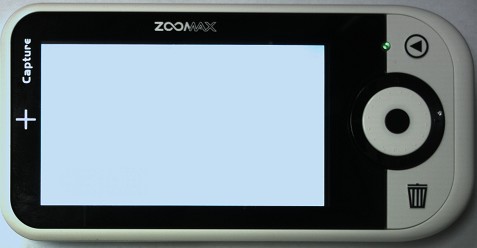 נובמבר 2016חברת לטס טוקדרך ההגנה 34, קומה 1-תל-אביבsupport@Ltalk.netwww.Ltalk.netטלפון – 03-5714131פקס –  03-6340962תוכןמבוא	5הוראות בטיחות לפני שימוש	5תאור הטמ"ס	6מבט בחזית	6מבט בדופן עליונה	6מבט בדופן תחתונה	7מבט בתחתית	7תפעול	8לחצן הפעל / כבה (כחול)	8לחצן הצג (משולש שחור)	8גלגל הגדלה (לבן)	8לחצן מצב/אישור (שחור)	9לחצן מחק	9לחצן צילום (אפור)	9טעינת הטמ"ס	9חיבור טמ"ס למסך הטלויזיה	10גלריית תמונות שנשמרו	10סקירת תמונה במאגר התמונות	10נעילת תמונה	10כיוונים וחיוויים שונים	11חיווי מיקום המצלמה	11נורת חיווי	11הפעלה / ביטול צפצוף הלחצנים	11הדלקה / כיבוי תאורת  LED של מצלמת המכשיר.	11כיוון בהירות	11שינוי תצוגת גופן	11פתרון בעיות	12נתונים טכניים	13מבואזום מקס Capture הינו טלוויזיה במעגל סגור נייד בעל מסך בגודל 4.3 אינץ' ושוקל 163גרם (ללא סוללה). המכשיר מאפשר צפייה במסמכים בהגדלה של x2 עד x16 וזאת ע"י מיקוד המצלמה שבתחתית הטמ"ס מעל האובייקט הנצפה הן בצמידות לאובייקט והן במרחק של מספר סנטימטרים בודדים, כמו כן ניתן לשנות את אופי התצוגה כמו צבעים ובהירות. הטמ"ס מאפשר שמירה של עד 100 אובייקטים למטרת צפייה מאוחרת ומאפשר חיבור למוניטור בעזרת כבל תואם כמו טלויזיותLCD  עם חיבור RCA לאות חוזי (פלג בצבע צהוב). המערכת קלה לתפעול ולנשיאה וניתן לניידה בקלות ע"י הכנסתה לנרתיק יעודי.
הוראות בטיחות לפני שימושעל מנת לשמור על בטיחות ותקינות המכשיר, אנא קרא בעיון את הסעיפים הבאים:1. הימנע מחשיפת המכשיר ישירות לאור השמש.2. הרחק את המכשיר מאזורים לחים ורטובים.3. השתמש במכשיר בטמפרטורות סביבה של 10 עד 40 מעלות.4. אין לנסות לתקן את המכשיר ע"י פתיחתו בצורה כלשהיא.5. השתמש אך ורק בספק המתח המסופק עם המכשיר, במידה והספק או חלק ממנו תקול יש ליצור קשר עם ספק המכשיר.6. נתק את המכשיר ממקור מתח חיצוני וכשהוא כבוי ניתן לנקותו, הניקיון יעשה ע"י שימוש במטלית רכה ונקייה כדוגמת מטלית לניקוי עדשות משקפיים מחשש לשריטות המסך וכיסוי המצלמה.7. אין להשתמש בסוללה נטענת אחרת אלא רק בסוללה שמסופקת עם המכשיר.אין להעתיק, לשנות, להסיר לוגו ולהשתמש במסמך זה ובחלקים ממנו על ידי גורם כלשהו שלא הורשה על ידי עורך המסמך.תאור הטמ"ס 
הזום מקס מצוייד במספר לחצנים, כניסות, יציאות כמעט מכל צידיו, להלן תיאור מיקום לחצני ומחווני הטמ"ס מכל צדדיו.מבט בחזיתחיווי מיקום מצלמהנורת חיווילחצן הצג / חזורלחצני חיציםגלגל הגדלהלחצן מצב/אישורלחצן מחקמבט בדופן עליונהלחצן הפעל / כבה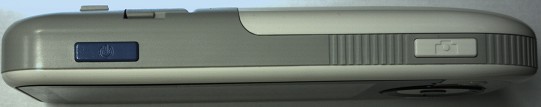 לחצן צילוםמבט בדופן תחתונה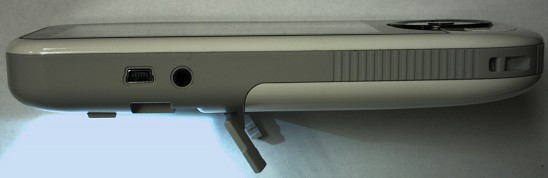 מיקום רצועהחיבור לטלויזיהחיבור מתח 
לטעינהרגלית כתיבהמבט בתחתית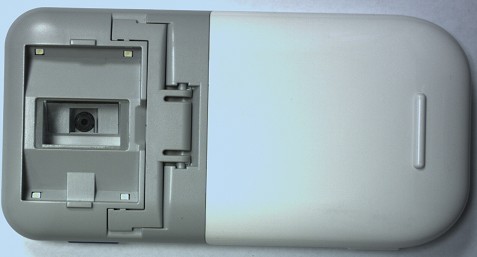 תאורת LEDמצלמהמכסה סוללהרגליתתפעוללחצן הפעל / כבה (כחול)- לחץ והחזק כ 2 שניות כדי להפעיל את המכשיר, נורת החיווי תדלק בצבע ירוק והמכשיר יציג את הלוגו של המוצר ומיד לאחר מכן ניתן יהיה לראות את האובייקט הנצפה במסך התצוגה של הטמ"ס.
שים לב, ניתן להבחין בעוצמת הסוללה שתופיע בתחתית המסך בצד שמאל למשך 3 שניות.- לחץ והחזק כ 2 שניות כדי לכבות את המכשיר, נורת החיווי תכבה.
לידיעתך, במידה ואין פעילות למשך 3 שניות המכשיר כבה על מנת לחסוך בחשמל.לחצן הצג (משולש שחור)בעל 3 תכונות:1. הצג גלריית תמונות.2. לחצן חזור. בלחיצה מספר פעמים על לחצן זה, המיקוד יעבור לחלון הקודם. לדוגמה אם המיקוד נמצא בתוך ספריית התמונות, בעת לחיצה על לחצן זה המיקוד יעבור לתצוגה צפייה בזמן אמת של אובייקטים.3.לחץ למשך 3 שניות לכניסה להגדרת של שינוי בהירות.
כאשר מופיע מחוון הבהירות ניתן בעזרת חיצים ימינה או שמאלה לשנות את רמת הבהירות. בסיום יש ללחוץ על לחצן אישור.
לחצני חיציםהחיצים בהסבר נצבעו בלבן למטרת המחשה בלבד, במכשיר יש בליטה שחורה בצורת חץ.חץ למעלה - במצב תמונות שנשמרו, .משמש לדיפדוף אחורה בין 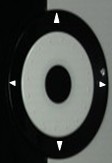        תמונות.חץ ימינה - במצב תמונות שנשמרו, משמש לדיפדוף קדימה בין       תמונה לתמונה בדילוג של 3 תמונות בכל לחיצה חץ שמאלה - במצב הגדלה רגיל, לחץ והחזק את  כ 3 שניות כדי         להיכנס למצב של שינוי תצוגת גופן.	        במצב תמונות שנשמרו, משמש לדפדוף אחורה בין         תמונה לתמונה בדילוג של 3 תמונות בכל לחיצה חץ למטה - במצב תמונות שנשמרו, .משמש לדיפדוף קדימה בין        תמונות.גלגל הגדלה (לבן)סובב את גלגל ההגדלה עם כיוון השעון על מנת להגדיל את האובייקט הנצפה.
סובב את גלגל ההגדלה נגד כיוון השעון על מנת להקטין את האובייקט הנצפה.
כשהטמ"ס נמצא על ישירות על מסמך, טווח ההגדלה נע בין 3.6 עד 16.
הרמת הטמ"ס מעל המסמך תקטין ותשנה את טווח ההגדלה ל 2 עד 10.
לחצן מצב/אישור (שחור)לחצן זה בעל 2 מצבים:מצב נורמלי – במצב זה ניתן לשנות את תצוגת המסך עם כל לחיצה כאשר האופציות הן: צבע מלא, לבן שחור, שחור לבן, לבן כחול, כחול לבן, צהוב שחור, שחור צהוב, כחול צהוב, צהוב כחול.מצב מועדפים – במצב זה ישנם 3 מצבים, תצוגת צבע מלא, תצוגה מועדפת, ותצוגה הפוכה.על מנת להיכנס למצב מועדפים יש לכוון תחילה את ניגודיות הצבע של התצוגה ולאחר מכן ללחוץ ולהחזיק את לחצן מצב/אישור למשך 2 שניות עד שהציפצוף יעלם והמכשיר יזכור את ההגדרה כהגדרה מועדפת.
על מנת לצאת ממצב מועדפים יש ללחוץ ולהחזיק את לחצן מצב/אישור למשך 2 שניות עד שהציפצוף נעלם.
שים לב, כיבוי המכשיר בזמן שהמיקוד נמצא במצב מועדפים יגרום למכשיר לזכור זאת ובעת הדלקתו מחדש יכנס המכשיר אוטומטית למצב מועדפים.
לחצן מחקכשהמיקוד נמצא בגלריית התמונות שנשמרו, לחיצה פעמיים תגרום למחיקה של התמונה שעליה נמצא המיקוד (מסגרת בצבע צהוב) 
לחצן צילום (אפור)לחצן המאפשר שמירה של עד 100 תמונות בזיכרון המכשיר.מקם את המכשיר מעל מסמך ולחץ על לחצן הצילום.האובייקט ישמר במכשיר וניתן יהיה לצפות בתמונה לאחר מכן בעזרת לחצן הצג, כמו כן ניתן יהיה להגדיל ולשנות את תצוגת התמונה שנשמרה.
על מנת לדפדף בין התמונות שנשמרו (עד 100 תמונות) ניתן ללחוץ על לחצני החיצים למעלה, למטה.
טעינת הטמ"סחבר את כבל ה Mini USB למקום המתאים בדופן התחתונה של הטמ"ס, פעל בזהירות בעת חיבור ה Mini USB למכשיר ואל תפעיל כוח מוגזם. 
את צידו השני לשקע החשמל, שים לב שמחבר ה USB נעוץ היטב למקום המיועד בתקע החשמל (לבן).
הנורה האדומה שממוקמת על תקע החשמל תדלק, כמוכן נורת החיווי של הטמ"ס תדלק בצבע אדום וברגע שסוללת הטמ"ס תטען במלואה (3 עד 4 שעות) נורת החיווי על גבי הטמ"ס תכבה.
במידה ומחוון עוצמת הסוללה שמופיע בתחתית המסך בצד שמאל למשך 3 שניות ריק משלושת הסימנים ומהבהב, יש להטעין את הטמ"ס.סוגי תצוגות מצב הסוללה.
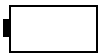 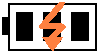 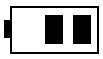 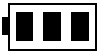 סוללה טעונה במלואה.      סוללה טעונה ¾.	       סוללה ריקה.	   סוללה בטעינה.
חיבור טמ"ס למסך הטלויזיהחבר את כבל הוידאו לטמ"ס בעזרת כבל שמסופק עם המכשיר (ראה תמונה "מבט בדופן תחתונה"), בצידו השני חבר את הפלג הצהוב למקום המיועד לכך בטלויזיה שברשותך ובחר בטלויזיה את הערוץ שתואם לחיבור כניסת כבל הוידאו.
תצוגת מסך הטמ"ס תכבה אוטומטית והשליטה בתצוגה תעבור למסך הטלויזיה.
על מנת לבחור את סטנדרט התצוגה המתאים NTSC או PAL (סוגי סטנדרט של רזולוציה שונים) לחץ והחזק את לחצן צילום כ 3 שניות. בעזרת חיצים בחר את האופציה הרצוייה ולחץ על לחצן מצב / אישור, תצוגת האובייקט עליו ממוקדת מצלמת הטמ"ס תופיע על גבי מסך הטלויזיה. מצב זה ישמר והינו חד פעמי. בעת ניתוק כבל הוידאו השליטה בתצוגה תעבור אוטומטית למסך הטמ"ס.גלריית תמונות שנשמרולחץ על לחצן הצג כדי לראות את התמונות שנשמרו.
במסך הטמ"ס יופיעו 5 מסגרות של תצוגה.
בצד ימין יופיעו 3 חלוניות קטנות האחד מתחת לשני כאשר החלונית העליונה מציגה את התמונה הקודמת בתור, החלונית האמצעית מציגה את התמונה הנוכחית שניתן לראותה גם בחלון המרכזי הגדול, החלונית התחתונה תציג את התמונה הבאה בתור.
חלונית המספרים מתחת לחלון המרכזי הגדול מייצגת את התמונה הנוכחית ביחס לכמות התמונות שנמצאות במאגר.לחיצה על לחצן מצב / אישור תציג על כל המסך את התמונה שהופיעה בחלונית התצוגה הנוכחית.
סקירת תמונה במאגר התמונות כשהמיקוד נמצא בתצוגת גלריית התמונות שנשמרו, בחר את התמונה שברצונך לסקור.כשהתמונה נמצאת בחלונית האמצעית לחץ על לחצן מצב / אישור כדי לראותה על כל המסך.סובב את גלגל ההגדלה להגדלת התמונה (במסך למטה בצד ימין יופיע סימן המציין הגדלה/הקטנה , תזוזה במסך, שינוי צבעים.
כעט ניתן לסקור את התמונה החל משימוש בגלגל ההגדלה, שינוי צבע ועד לתזוזה במסך בעזרת חיצים.
שים לב, פס צהוב באחד מדפנות התצוגה מסמל את קצה תצוגת האובייקט במסך.
נעילת תמונהאופציה זו מאוד שימושית וברגע שהיא מופעלת לא ניתן למחוק את התמונה. לנעילת התמונה יש ללחוץ על לחצן צילום (סימן מנעול בצד שמאל למטה במסך) כאשר נמצאים על התמונה הרצוייה. לחץ שוב לשחרור הנעילה.מחיקת תמונה וודא שהתמונה אינה נעולה. (סימן מנעול) לחץ על לחצן מחק.כיוונים וחיוויים שונים
שים לב, כל שינוי שיתבצע ישמר ויכנס לתוקף גם בכיבוי והדלקה מחדש של המכשיר.
חיווי מיקום המצלמהסימן הפלוס (+) בצד שמאל שבחזית הטמ"ס מאפשר למשתמש למקם את מצלמת הטמ"ס מעל האובייקט הנצפה ביתר קלות.
נורת חיווינורה ירוקה – הטמ"ס דולק ועובד תקין.
נורה אדומה – סוללת הטמ"ס בטעינה.
נורה כבוייה – סוללת הטמ"ס טעונה.
נורה מהבהבת ירוק אדום – הטמ"ס דולק ללא סוללה כאשר כבל הטעינה מחובר.הפעלה / ביטול צפצוף הלחצניםלחץ והחזק את לחצן מחק כ 3 שניות כדי להפעיל או לבטל  את צפצוף לחצני המכשיר. הדלקה / כיבוי תאורת  LED של מצלמת המכשיר.תאורת מצלמת המכשיר דולקת כברירת המחדל.
לחץ והחזק את לחצן מצב / אישור כ 5 שניות עד להישמע 2 ציפצופים, התאורה תכבה. 
לחץ והחזק את לחצן מצב / אישור כ 5 שניות עד להישמע 2 ציפצופים, התאורה תדלק. כיוון בהירותלחץ והחזק את לחצן הצג כ 3 שניות על מנת להיכנס למצב של כיוון בהירות. על מסך התצוגה יופיע סרגל כיוון בהירות. לחץ על חץ למעלה או חץ ימינה על מנת להגביר את הבהירות או לחילופין לחץ על חץ למטה או חץ שמאלה על מנת להקטין את הבהירות.שינוי תצוגת גופןאופציה זו נועדה לתקן הצגת סוגי גופנים שאינם מוצגים כראוי מסיבה כלשהי (גופן דק או מחוק מעט) על גבי צג הטמ"ס.
כשהמיקוד נמצא בתצוגת הגדלה, לחץ והחזק את לחצן חץ שמאלה כ 3 שניות על מנת להיכנס למצב של כיוון הגופן (על מסך התצוגה יופיע סרגל כיוון), בעזרת גלגל ההגדלה כוון את סוג התצוגה למצב שהגופנים על גבי הצג ניתנים לקריאה סבירה. ההגדרה תישמר אוטומטית בהדלקה הבאה של המכשיר.
שים לב, ערך גבוהה של ההגדרה אינו בהכרח הכי טוב ויכולים להופיע צלליות סביב הגופנים, לכן כל שינוי יתייחס לסוגי הדפים והגופנים ספציפית. 
פתרון בעיותנתונים טכנייםהגדלה מ 2x עד 16xאיחסון של עד 100 תמונות בגלרייה
סוגי תצוגה: צבעים טבעיים, שחור לבן, לבן שחור, כחול לבן, לבן כחול, צהוב שחור.פוקוס אוטומטי.
שינוי ידני של ניגודיות.מסך TFT רחב בגודל 4.3 אינץ'.
יציאה לטלויזיה בשיטת PAL או NTSC.
3 דקות והמכשיר כבה אוטומטית לחסכון בסוללה,זמן טעינת סוללה 4 שעות.
זמן שימוש רציף 3.5 שעות.
סוללה מסוג Li-ion    mAh15003.7V/ משקל 160גרם ללא סוללה.
ציוד נלווה:חוברת הסבר יצרן.סוללה נטענת (ליטיום).מטען חשמלי 220V AC / 5V DC 1A + כבל USB.רצועת יד.נרתיק.כבל חיבור ל TVיצרן ZOOMAX Technology Inc.
בעייהפתרוןמסך חשוךוודא שהטמ"ס דולק.הורד את רמת ההגדלה למינימום.וודא שהאובייקט הנצפה ממוקם מתחת לחיווי מיקום המצלמה (סימון +) בחזית הטמ"ס (צד שמאל)הטמ"ס אינו נדלקטען את הטמ"ס. ראה סעיף טעינתהטמ"ס (עמוד 6)האובייקט הנצפה במסך חשוך ומעוותוודא שהטמ"ס ממוקם וצמוד למשטח הקריאה.ספק מתח מחובר לטמ"ס אך הסוללה אינה נטענת.וודא שחלקי הספק (כבל ה USB ותקע לבן עם נורה אדומה) מחוברים היטב ושהנורה האדומה דולקת.וודא שחיבור ה Mini USB מחובר היטב למכשיר.תצוגה מלוכלכת1.נקה את צג הטמ"ס.2.נקה את זכוכית המצלמה שבתחתית הטמ"ס.הטמ"ס מחובר לטלויזיה אך לא רואים כלום.וודא שהטלויזיה דולקת. וודא שכבל הוידאו מחובר היטב לטמ"ס ובצידו האחר לטלויזיה.וודא שהערוץ המתאים שאליו חובר כבל הוידאו נבחר כראוי.התצוגה קפואה או ישנן תופעות שלא הוזכרו בטבלה זו.בצע איפוס למכשיר ע"י הסרת הסוללה למשך 15 שניות והחזרתה למקומה.